		FICHE-PROJET  n2	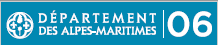 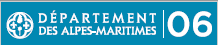 habitat inclusifAPPEL A MANIFESTATION DE PROJETS (« AIDE A LA VIE PARTAGEE »)A remplir par les porteurs de projet candidats : Il est mentionné sur cette fiche plusieurs pièces à joindre au dossier, mais les éléments permettant la complétude du dossier et les précisions attendues sont listés dans l’avis d’appel à candidatures.1 – Porteur Nom du porteur : Statut juridique : Date de création :Gestionnaire d’ESMS : oui   non Si oui préciser lesquels :Personne en charge du projet : Nom :Prénom :Fonction :Téléphone :Mail :– Projet	        Principales caractéristiques Type de logement (logements individuels, partagé, regroupés ou non..) :Décrire Présence d’un espace commun partagé (oui, non) : Si oui précisez : Nombre d’usagers concernés :Public : Département : Localisation : Décrire l’environnement des logements/ressources du territoire (transports, commerces, accès aux loisirs…) :(si logements disséminés, précisez la distance) :Niveau de réalisation :  Habitat déjà disponible 	 Habitat prochainement disponible	 Habitat en projet à affinerSi projet déjà ouvert, préciser l’année d’ouvertureSi projet en cours, préciser le calendrier prévisionnel de livraison (étapes, prévision de montée en charge) :Année prévisionnelle d’ouverture : 2022               2026 2023               2027  2024         2028  2025Principales modalités de mise en œuvreMontage du projet Préciser le montage juridique et financier (colocation, sous-location, intervention d’un bailleur public, opérateur privé …) : 10 lignes maximumPrincipaux éléments architecturaux (disponibilité du bâtiment, travaux nécessaires, localisation, locaux communs etc…) :10 lignes maximumPrincipaux éléments financiers (investissement financier nécessaire, aides sollicitées, faisabilité…) : 5 lignes maximumFonctionnement du projet et missions Mutualisation de la PCH : oui    non 	Mutualisation de l’APA :   oui    non Principales missions d’habitat inclusif vis-à-vis de l’usager (principes d’action, philosophie du projet) : 15 lignes maximumPrincipaux aspects du projet de structure et des projets de vie (activités, liens avec l’extérieur, place des familles, liens avec les professionnels de santé de ville…) 15 lignes maximumPartenariats et conventionnement Partenariats envisagés, degrés de formalisation :Joindre les lettres d’intention, conventionsMoyens humainsDétailler les missions du/des poste(s) financé(s) par l’aide à la vie partagée et le profil envisagé (10 lignes maximum)Budget et éléments financiersFinancements déjà obtenus pour le projet :Détailler l’affectation de l’aide à la vie partagée selon le public concerné et la nature des activités mises en place dans le cadre du projet de vie sociale et partagée dans le budget global annuel (joindre un budget prévisionnel) : 25 lignes maximumLes informations recueillies vous concernant font l’objet d’un traitement informatique, destiné à instruire la demande. Les données collectées (nom – prénoms – coordonnées) sont transmises à l’Agence régionale de santé, coresponsable de traitement avec le Département des Alpes-Maritimes, dans le cadre de l’appel à candidature et conformément l’article 6.1.e du Règlement général sur la protection des données (exécution d’une mission d’intérêt public)Les données enregistrées sont celles des formulaires et n’ont pas pour finalité une prise de décision automatisée. Les informations enregistrées sont destinées aux services instructeurs du Département et ne sont communiquées, qu’aux destinataires dument habilités et intervenant strictement dans le cadre de votre dossier, à savoir : le service instructeur du Département des Alpes maritimes et l’Agence régionale de santé.Les données enregistrées sont conservées conformément aux prescriptions des archives départementales.Conformément aux article 39 et suivants de la loi « informatique et libertés » du 06 janvier 1978 modifiée, vous bénéficiez d’un droit d’accès, de rectification aux informations qui vous concernent- Vous pouvez également définir le sort de vos données après votre décès , en vous adressant, par voie postale, au Délégué à la Protection des Données – Département des Alpes-Maritimes – B.P. n° 3007 06201 Nice Cedex 3 ou par mail à donnees_personnelles@departement06.fr. Vous pouvez également, pour des motifs légitimes, vous opposer au traitement des données vous concernant, sauf si ce droit a été écarté par une disposition législative.Au moment de l’entrée en vigueur du Règlement Européen sur la Protection des données (RÈGLEMENT (UE) 2016/679) le 25 mai 2018, tout usager aura le droitDe s’opposer au profilageDe demander la limitation du traitementD'introduire une réclamation auprès d'une autorité de contrôle (En France : CNIL : 3 Place de Fontenoy - TSA 80715 - 75334 PARIS CEDEX 07 - Tél : 01 53 73 22 22. www.cnil.fr ) 